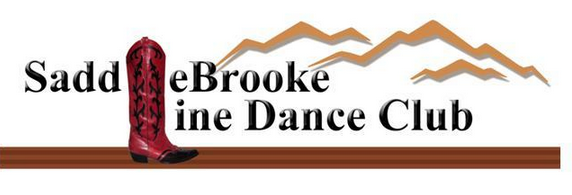 MEMBERSHIP ROSTER POLICYThe Saddlebrooke Line Dance Club (“Club”) Membership Roster (“Roster”) will be updated periodically after annual membership dues have been paid (generally February 1st).  The Treasurer will be responsible for the Roster.      The Roster will be posted on the Club’s website and will display only the members’ names.Members’ email addresses and phone numbers shall remain private.  They will be used for Club business only and will not be shared for other purposes.